La voiture télécommandée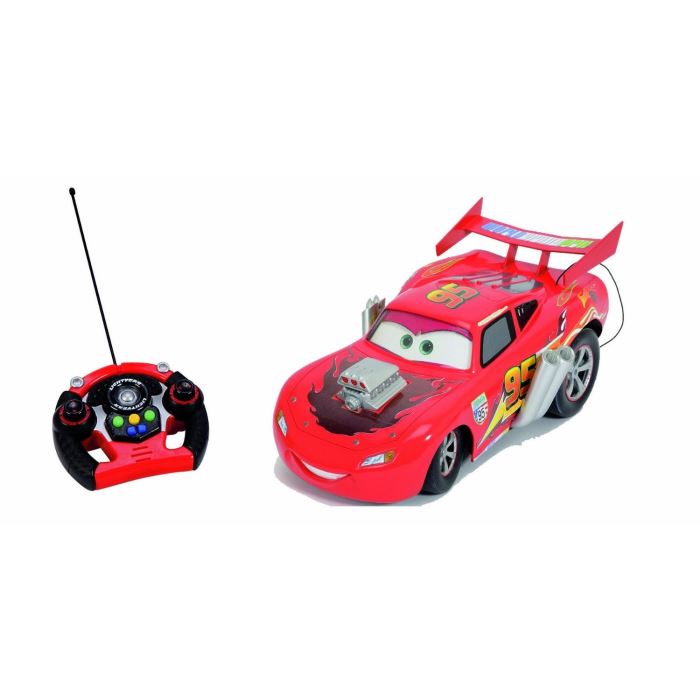 Situation :Comment faire avancer ou reculer la voiture télécommandée ?Manipulation :Réfléchis au matériel dont tu as besoin.Réalise un circuit électrique simple qui explique le fonctionnement de la voiture.………………………………………………………………………………………….………………………………………………………………………………………….Schéma du circuit :Modifie ton circuit de façon à faire reculer la voiture.………………………………………………………………………………………….Schéma du circuit :Exploitation :Quel est l’appareil qui fournit l’énergie électrique ?		………………………………………………Quel est l’appareil qui utilise l’énergie électrique pour fonctionner ?	……………………………..Par quoi est traversée le moteur quand il fonctionne ?		……………………………………...Complète ce schéma.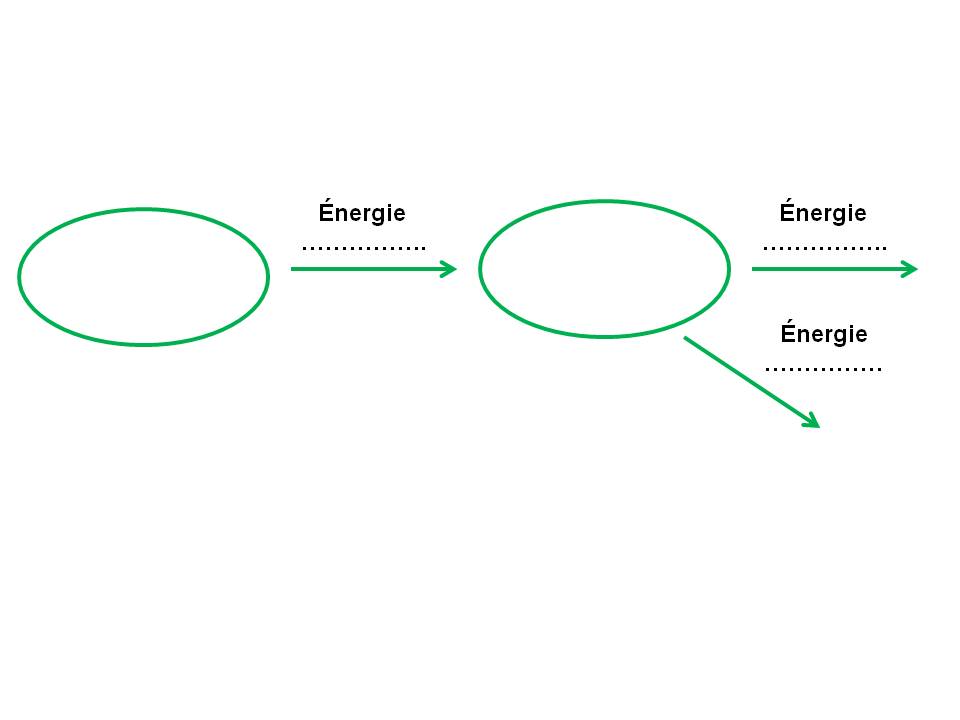 Teste différentes piles (pile plate, plate ronde, pile rectangulaire) pour allumer le moteur. Note tes observations.………………………………………………………………………………………………………………………………………………………………………………………………………………………………………………………………………………………………………………Chercher des indications sur les piles qui expliquent tes différentes observations.Quelles sont ces indications ? Que peux-tu interpréter ?………………………………………………………………………………………………………………………………………………………………………………………………………………………………………………………………………………………………………………